July 8, 2021								        			        VIA WEBS Re:	Cancellation - Request for Proposal A21-RFP-031To All Potential Vendors:This letter is to inform all potential Vendors that pursuant to Section 3.12. Right to Cancel, of Request for Proposal (RFP) A21-RFP-031, the State of Washington Consolidated Technology Services (CTS) is hereby canceling the RFP.  Washington State has determined that continuing with the current version of the RFP is not in the best interest of the state.  CTS intends to re-issue a revised RFP.  The revisions will include, among other things, a Pre-Proposal Conference added to the schedule to address vendor concerns and questions.  CTS estimates it will release the revised RFP in July 2021.    If you have any questions regarding the cancellation of the RFP, please contact me via email at michael.callahan@watech.wa.gov or at (360) 407-8765.Sincerely,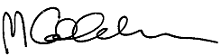 Michael Callahan